проект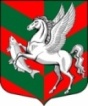 Администрация муниципального образованияСуховское сельское поселение Кировского муниципального района Ленинградской областиП О С Т А Н О В Л Е Н И Еот  ________________  № ____Об утверждении муниципальной целевой программы «Обеспечение повышения энергоэффективности в муниципальном образовании Суховское сельское поселение Кировского муниципального района Ленинградской области на 2020-2025 г.г.»	В  соответствии с Федеральным законом от 23.11.2009 года № 261-ФЗ «Об энергосбережении и о повышении энергетической эффективности и о внесении изменений в отдельные законодательные акты РФ», № 131-ФЗ «Об общих принципах организации местного самоуправления в Российской Федерации»  от 21.12.1994 г., Уставом  МО  Суховское    сельское   поселение, постановлением  администрации Суховского сельского поселения от 08.11.2013 г. № 129 «Об    утверждении   Порядка   разработки   и    реализации   муниципальных  программ муниципального образования Суховское сельское поселение Кировского муниципального района Ленинградской области»:	1.  Утвердить муниципальную целевую программу «Обеспечение повышения энергоэффективности в муниципальном образовании Суховское сельское поселение Кировского муниципального района Ленинградской области на 2020-2025 г.г.» согласно приложению.	2. Постановление подлежит официальному опубликованию в средствах массовой информации и размещению в сети «Интернет» на официальном сайте www.суховское.рф, и вступает в силу после его официального опубликования (обнародования).Глава администрации                                                                О.В. Бармина                 МУНИЦИПАЛЬНАЯ ЦЕЛЕВАЯ ПРОГРАММА
 «Обеспечение повышения энергоэффективности вмуниципальном образовании Суховское сельское поселение Кировского муниципального района Ленинградской области на 2020-2025 г.г.»Характеристика проблемы и обоснование ее решения программно-целевым методом.     Система жизнеобеспечения современного поселения состоит из многих взаимосвязанных подсистем, обеспечивающих жизненно необходимые для населения функции. Одной из таких подсистем является уличное освещение поселения. Как правило, жителю важно, чтоб зона его конкретного обитания была обеспечена нормальными условиями для проживания и безопасности. Непрерывный рост затрат на энергоносители повышает необходимость проведения эффективных мероприятий по реконструкции уличного освещения, позволяющих значительно сокращать издержки при эксплуатации сетей уличного освещения и обеспечивать энергосбережение в экономично-эффективном режиме. Применение энергосберегающего оборудования принесет значительный экономический эффект. Уличная сеть является важнейшей составляющей транспортной инфраструктуры. Восстановление уличного освещения, замена внутри населенных пунктов на территории Суховского сельского поселения  светильников на более экономичные с улучшенными характеристиками по освещённости светодиодные уличные светильники позволит повысить безопасность дорожного движения.Эффективная эксплуатация осветительного оборудования позволит снизить бюджетные расходы за счет экономии электроэнергии и снижения эксплуатационных расходов, повысить надежность и долговечность работы сетей, улучшить условия проживания граждан.Основные цели и задачи ПрограммыВ настоящее время фактическое состояние наружного освещения не отвечает современным требованиям и не удовлетворяет потребности населения в освещении. Учитывая, что состояние и качественное функционирование наружного освещения имеют важное социальное значение, необходимо проведение в возможно короткие сроки комплекса мероприятий, направленных на его восстановление и дальнейшее развитие.         В целях снижения бюджетных расходов на оплату электроэнергии в Суховском сельском поселении планируется установка энергоэффективного оборудования и энергосберегающих осветительных ламп. При реализации программы затраты на уличное освещение должны снизится на 15% по отношению к настоящему времени. Основными целями реализации данной Программы на территории Суховского сельского поселения являются:- обустройство и восстановление уличного освещения дорог;- снижение потребления электроэнергии приборами уличного освещения за счет модернизации сетей и приборов освещения;-    улучшение качества освещения улиц;-    улучшение условий и комфортности проживания граждан; -  приведение в нормативное и высокоэффективное состояние уличного освещения;- создание эстетичного вида наружного освещения сельского поселения;-    повышение безопасности дорожного движения; повышение уровня благоустройства Суховского сельского поселения.3.  Ресурсное  обеспечение   программы Общая  сумма  расходов  на  реализацию  мероприятий муниципальной Программы    составляет 600,00 тыс. руб.  в  т.ч.  по  годам:2020 год – 100,00 тыс. руб.;2021 год – 100,00 тыс. руб.;2022 год -  100,00 тыс. руб.;2023 год – 100,00 тыс. руб.;2024 год – 100,00 тыс. руб.;2025 год -  100,00 тыс. руб.Источниками  финансирования мероприятий  муниципальной программы являются средства бюджета  муниципального образования Суховское сельское поселение Кировского муниципального района Ленинградской области, бюджета Ленинградской области по необходимости.   Объемы  расходов  на  выполнение мероприятий программы  ежегодно  уточняются  в  процессе  исполнения бюджета  Кировского муниципального района Ленинградской области  на  очередной  финансовый  год. Оценка эффективности программыОценка эффективности реализации Программы производится отделом экономического развития администрации. Эффективность реализации Программы в целом оценивается по результатам достижения установленных значений каждого из основных показателей (индикаторов) по годам по отношению к предыдущему году и нарастающим итогом к базовому году.Оценка эффективности реализации Программы проводится на основе анализа:1) степени достижения целей и решения задач муниципальной программы путем сопоставления фактически достигнутых значений основных показателей (индикаторов) программы и их плановых значений. Данное значение (Сд) определяется по формуле:Сд = Зф / Зп x 100%, где:Зф - фактическое значение индикатора (показателя) муниципальной программы;Зп - плановое значение индикатора (показателя) муниципальной программы.2) степени соответствия запланированному уровню затрат и эффективности использования средств муниципального бюджета  и иных источников ресурсного обеспечения программы путем сопоставления плановых и фактических объемов финансирования подпрограмм и основных мероприятий программы по каждому источнику ресурсного обеспечения. Данное значение (Уф) рассчитывается по формуле:Уф = Фф / Фп x 100%, где:Фф - фактический объем финансовых ресурсов, направленный на реализацию муниципальной программы;Фп - плановый объем финансовых ресурсов на соответствующий отчетный период.3) степени реализации мероприятий муниципальной программы на основе сопоставления ожидаемых и фактически полученных результатов по годам на основе ежегодных планов реализации программы.Интервалы значений показателей, характеризующих уровень эффективности:1) высокий уровень эффективности:значения 95 проц. и более показателей муниципальной программы и ее подпрограмм входят в установленный интервал значений для отнесения муниципальной программы к высокому уровню эффективности,не менее 95 проц. мероприятий, запланированных на отчетный год, выполнены в полном объеме;2) удовлетворительный уровень эффективности:значения 80 проц. и более показателей муниципальной программы и ее подпрограмм входят в установленный интервал значений для отнесения муниципальной программы к высокому уровню эффективности,не менее 80 проц. мероприятий, запланированных на отчетный год, выполнены в полном объеме;3) неудовлетворительный уровень эффективности:реализация муниципальной программы не отвечает критериям, указанным в пунктах 1 и 2.Показатели реализации подпрограмм предполагают оценку интегрированного эффекта от реализации основных мероприятий или указывают на результативность наиболее существенных направлений муниципальной поддержки малого предпринимательства.Планируемые результаты реализации муниципальной целевой программы «Обеспечение повышения энергоэффективности вмуниципальном образовании Суховское сельское поселение Кировского муниципального района Ленинградской области»Перечень мероприятий программы «Обеспечение повышения энергоэффективности в муниципальном образовании Суховское сельское поселение Кировского муниципального района Ленинградской области»УТВЕРЖДЕНА
постановлением администрации Суховского сельского поселенияот  __________   № ____ПАСПОРТмуниципальной целевой программы«Обеспечение повышения энергоэффективности вмуниципальном образовании Суховское сельское поселение Кировского муниципального района Ленинградской области на 2020-2025 г.г.»ПАСПОРТмуниципальной целевой программы«Обеспечение повышения энергоэффективности вмуниципальном образовании Суховское сельское поселение Кировского муниципального района Ленинградской области на 2020-2025 г.г.»ПАСПОРТмуниципальной целевой программы«Обеспечение повышения энергоэффективности вмуниципальном образовании Суховское сельское поселение Кировского муниципального района Ленинградской области на 2020-2025 г.г.»ПАСПОРТмуниципальной целевой программы«Обеспечение повышения энергоэффективности вмуниципальном образовании Суховское сельское поселение Кировского муниципального района Ленинградской области на 2020-2025 г.г.»ПАСПОРТмуниципальной целевой программы«Обеспечение повышения энергоэффективности вмуниципальном образовании Суховское сельское поселение Кировского муниципального района Ленинградской области на 2020-2025 г.г.»ПАСПОРТмуниципальной целевой программы«Обеспечение повышения энергоэффективности вмуниципальном образовании Суховское сельское поселение Кировского муниципального района Ленинградской области на 2020-2025 г.г.»ПАСПОРТмуниципальной целевой программы«Обеспечение повышения энергоэффективности вмуниципальном образовании Суховское сельское поселение Кировского муниципального района Ленинградской области на 2020-2025 г.г.»ПАСПОРТмуниципальной целевой программы«Обеспечение повышения энергоэффективности вмуниципальном образовании Суховское сельское поселение Кировского муниципального района Ленинградской области на 2020-2025 г.г.»ПАСПОРТмуниципальной целевой программы«Обеспечение повышения энергоэффективности вмуниципальном образовании Суховское сельское поселение Кировского муниципального района Ленинградской области на 2020-2025 г.г.»Наименование муниципальной 
программы                  Наименование муниципальной 
программы                  Обеспечение повышения энергоэффективности в муниципальном образовании Суховское сельское поселение Кировского муниципального района Ленинградской области на 2020-2025 г.г.Обеспечение повышения энергоэффективности в муниципальном образовании Суховское сельское поселение Кировского муниципального района Ленинградской области на 2020-2025 г.г.Обеспечение повышения энергоэффективности в муниципальном образовании Суховское сельское поселение Кировского муниципального района Ленинградской области на 2020-2025 г.г.Обеспечение повышения энергоэффективности в муниципальном образовании Суховское сельское поселение Кировского муниципального района Ленинградской области на 2020-2025 г.г.Обеспечение повышения энергоэффективности в муниципальном образовании Суховское сельское поселение Кировского муниципального района Ленинградской области на 2020-2025 г.г.Обеспечение повышения энергоэффективности в муниципальном образовании Суховское сельское поселение Кировского муниципального района Ленинградской области на 2020-2025 г.г.Обеспечение повышения энергоэффективности в муниципальном образовании Суховское сельское поселение Кировского муниципального района Ленинградской области на 2020-2025 г.г.Цели муниципальной         
программы                  Цели муниципальной         
программы                  - повышение энергетической эффективности при производстве, передаче и потреблении энергетических ресурсов в муниципальном образовании Суховское сельское поселение Кировского муниципального района Ленинградской области за счет снижения к 2025 году удельных показателей энергоемкости и энергопотребления на 15 процентов; - улучшение благоустройства, освещения улиц и населенных пунктов; - снижение потребления энергетических ресурсов уличного освещения за счет модернизации приборов освещения;- снижение бюджетных расходов на оплату электроэнергии, с помощью установки светодиодных фонарей на уличное освещение.- повышение энергетической эффективности при производстве, передаче и потреблении энергетических ресурсов в муниципальном образовании Суховское сельское поселение Кировского муниципального района Ленинградской области за счет снижения к 2025 году удельных показателей энергоемкости и энергопотребления на 15 процентов; - улучшение благоустройства, освещения улиц и населенных пунктов; - снижение потребления энергетических ресурсов уличного освещения за счет модернизации приборов освещения;- снижение бюджетных расходов на оплату электроэнергии, с помощью установки светодиодных фонарей на уличное освещение.- повышение энергетической эффективности при производстве, передаче и потреблении энергетических ресурсов в муниципальном образовании Суховское сельское поселение Кировского муниципального района Ленинградской области за счет снижения к 2025 году удельных показателей энергоемкости и энергопотребления на 15 процентов; - улучшение благоустройства, освещения улиц и населенных пунктов; - снижение потребления энергетических ресурсов уличного освещения за счет модернизации приборов освещения;- снижение бюджетных расходов на оплату электроэнергии, с помощью установки светодиодных фонарей на уличное освещение.- повышение энергетической эффективности при производстве, передаче и потреблении энергетических ресурсов в муниципальном образовании Суховское сельское поселение Кировского муниципального района Ленинградской области за счет снижения к 2025 году удельных показателей энергоемкости и энергопотребления на 15 процентов; - улучшение благоустройства, освещения улиц и населенных пунктов; - снижение потребления энергетических ресурсов уличного освещения за счет модернизации приборов освещения;- снижение бюджетных расходов на оплату электроэнергии, с помощью установки светодиодных фонарей на уличное освещение.- повышение энергетической эффективности при производстве, передаче и потреблении энергетических ресурсов в муниципальном образовании Суховское сельское поселение Кировского муниципального района Ленинградской области за счет снижения к 2025 году удельных показателей энергоемкости и энергопотребления на 15 процентов; - улучшение благоустройства, освещения улиц и населенных пунктов; - снижение потребления энергетических ресурсов уличного освещения за счет модернизации приборов освещения;- снижение бюджетных расходов на оплату электроэнергии, с помощью установки светодиодных фонарей на уличное освещение.- повышение энергетической эффективности при производстве, передаче и потреблении энергетических ресурсов в муниципальном образовании Суховское сельское поселение Кировского муниципального района Ленинградской области за счет снижения к 2025 году удельных показателей энергоемкости и энергопотребления на 15 процентов; - улучшение благоустройства, освещения улиц и населенных пунктов; - снижение потребления энергетических ресурсов уличного освещения за счет модернизации приборов освещения;- снижение бюджетных расходов на оплату электроэнергии, с помощью установки светодиодных фонарей на уличное освещение.- повышение энергетической эффективности при производстве, передаче и потреблении энергетических ресурсов в муниципальном образовании Суховское сельское поселение Кировского муниципального района Ленинградской области за счет снижения к 2025 году удельных показателей энергоемкости и энергопотребления на 15 процентов; - улучшение благоустройства, освещения улиц и населенных пунктов; - снижение потребления энергетических ресурсов уличного освещения за счет модернизации приборов освещения;- снижение бюджетных расходов на оплату электроэнергии, с помощью установки светодиодных фонарей на уличное освещение.Задачи муниципальной       
программы                  Задачи муниципальной       
программы                  - проведение комплекса организационно-правовых мероприятий по управлению энергосбережением, в том числе создание системы показателей, характеризующих энергетическую  эффективность при производстве, передаче и потреблении энергетических ресурсов, их мониторинга, а также сбора и анализа информации об энергоемкости экономики территории;- обустройство и восстановление уличного освещения дорог;- улучшение качества освещения улиц;- улучшение условий и комфортности проживания граждан; - приведение в нормативное и высокоэффективное состояние уличного освещения; - создание эстетичного вида наружного освещения Суховского сельского поселения;- повышение безопасности дорожного движения; - повышение уровня благоустройства Суховского сельского поселения - проведение комплекса организационно-правовых мероприятий по управлению энергосбережением, в том числе создание системы показателей, характеризующих энергетическую  эффективность при производстве, передаче и потреблении энергетических ресурсов, их мониторинга, а также сбора и анализа информации об энергоемкости экономики территории;- обустройство и восстановление уличного освещения дорог;- улучшение качества освещения улиц;- улучшение условий и комфортности проживания граждан; - приведение в нормативное и высокоэффективное состояние уличного освещения; - создание эстетичного вида наружного освещения Суховского сельского поселения;- повышение безопасности дорожного движения; - повышение уровня благоустройства Суховского сельского поселения - проведение комплекса организационно-правовых мероприятий по управлению энергосбережением, в том числе создание системы показателей, характеризующих энергетическую  эффективность при производстве, передаче и потреблении энергетических ресурсов, их мониторинга, а также сбора и анализа информации об энергоемкости экономики территории;- обустройство и восстановление уличного освещения дорог;- улучшение качества освещения улиц;- улучшение условий и комфортности проживания граждан; - приведение в нормативное и высокоэффективное состояние уличного освещения; - создание эстетичного вида наружного освещения Суховского сельского поселения;- повышение безопасности дорожного движения; - повышение уровня благоустройства Суховского сельского поселения - проведение комплекса организационно-правовых мероприятий по управлению энергосбережением, в том числе создание системы показателей, характеризующих энергетическую  эффективность при производстве, передаче и потреблении энергетических ресурсов, их мониторинга, а также сбора и анализа информации об энергоемкости экономики территории;- обустройство и восстановление уличного освещения дорог;- улучшение качества освещения улиц;- улучшение условий и комфортности проживания граждан; - приведение в нормативное и высокоэффективное состояние уличного освещения; - создание эстетичного вида наружного освещения Суховского сельского поселения;- повышение безопасности дорожного движения; - повышение уровня благоустройства Суховского сельского поселения - проведение комплекса организационно-правовых мероприятий по управлению энергосбережением, в том числе создание системы показателей, характеризующих энергетическую  эффективность при производстве, передаче и потреблении энергетических ресурсов, их мониторинга, а также сбора и анализа информации об энергоемкости экономики территории;- обустройство и восстановление уличного освещения дорог;- улучшение качества освещения улиц;- улучшение условий и комфортности проживания граждан; - приведение в нормативное и высокоэффективное состояние уличного освещения; - создание эстетичного вида наружного освещения Суховского сельского поселения;- повышение безопасности дорожного движения; - повышение уровня благоустройства Суховского сельского поселения - проведение комплекса организационно-правовых мероприятий по управлению энергосбережением, в том числе создание системы показателей, характеризующих энергетическую  эффективность при производстве, передаче и потреблении энергетических ресурсов, их мониторинга, а также сбора и анализа информации об энергоемкости экономики территории;- обустройство и восстановление уличного освещения дорог;- улучшение качества освещения улиц;- улучшение условий и комфортности проживания граждан; - приведение в нормативное и высокоэффективное состояние уличного освещения; - создание эстетичного вида наружного освещения Суховского сельского поселения;- повышение безопасности дорожного движения; - повышение уровня благоустройства Суховского сельского поселения - проведение комплекса организационно-правовых мероприятий по управлению энергосбережением, в том числе создание системы показателей, характеризующих энергетическую  эффективность при производстве, передаче и потреблении энергетических ресурсов, их мониторинга, а также сбора и анализа информации об энергоемкости экономики территории;- обустройство и восстановление уличного освещения дорог;- улучшение качества освещения улиц;- улучшение условий и комфортности проживания граждан; - приведение в нормативное и высокоэффективное состояние уличного освещения; - создание эстетичного вида наружного освещения Суховского сельского поселения;- повышение безопасности дорожного движения; - повышение уровня благоустройства Суховского сельского поселения Исполнитель муниципальной     
программы                  Исполнитель муниципальной     
программы                  Администрация Суховского сельского поселенияАдминистрация Суховского сельского поселенияАдминистрация Суховского сельского поселенияАдминистрация Суховского сельского поселенияАдминистрация Суховского сельского поселенияАдминистрация Суховского сельского поселенияАдминистрация Суховского сельского поселенияСоисполнитель муниципальной  
программы                  Соисполнитель муниципальной  
программы                  Ведущий специалист администрации Суховского сельского поселения по вопросам ЖКХВедущий специалист администрации Суховского сельского поселения по вопросам ЖКХВедущий специалист администрации Суховского сельского поселения по вопросам ЖКХВедущий специалист администрации Суховского сельского поселения по вопросам ЖКХВедущий специалист администрации Суховского сельского поселения по вопросам ЖКХВедущий специалист администрации Суховского сельского поселения по вопросам ЖКХВедущий специалист администрации Суховского сельского поселения по вопросам ЖКХСроки реализации           
муниципальной программы    Сроки реализации           
муниципальной программы    2020 – 2025 г.г.2020 – 2025 г.г.2020 – 2025 г.г.2020 – 2025 г.г.2020 – 2025 г.г.2020 – 2025 г.г.2020 – 2025 г.г.Источники финансирования   
муниципальной программы,   
в том числе по годам:      Источники финансирования   
муниципальной программы,   
в том числе по годам:      Расходы (тыс. рублей)       - Объемы и источники финансирования ежегодно уточняются при формировании бюджета муниципального образования Суховское сельское поселение Кировского муниципального района Ленинградской области на плановый период.Расходы (тыс. рублей)       - Объемы и источники финансирования ежегодно уточняются при формировании бюджета муниципального образования Суховское сельское поселение Кировского муниципального района Ленинградской области на плановый период.Расходы (тыс. рублей)       - Объемы и источники финансирования ежегодно уточняются при формировании бюджета муниципального образования Суховское сельское поселение Кировского муниципального района Ленинградской области на плановый период.Расходы (тыс. рублей)       - Объемы и источники финансирования ежегодно уточняются при формировании бюджета муниципального образования Суховское сельское поселение Кировского муниципального района Ленинградской области на плановый период.Расходы (тыс. рублей)       - Объемы и источники финансирования ежегодно уточняются при формировании бюджета муниципального образования Суховское сельское поселение Кировского муниципального района Ленинградской области на плановый период.Расходы (тыс. рублей)       - Объемы и источники финансирования ежегодно уточняются при формировании бюджета муниципального образования Суховское сельское поселение Кировского муниципального района Ленинградской области на плановый период.Расходы (тыс. рублей)       - Объемы и источники финансирования ежегодно уточняются при формировании бюджета муниципального образования Суховское сельское поселение Кировского муниципального района Ленинградской области на плановый период.Источники финансирования   
муниципальной программы,   
в том числе по годам:      Источники финансирования   
муниципальной программы,   
в том числе по годам:      Всего2020 год2021 год2022 год2023 год2024 год2025 годСредства бюджета поселенияСредства бюджета поселения600,00100,00100,00100,00100,00100,00100,00Средства областного бюджета Средства областного бюджета 0000000Планируемые результаты     
реализации муниципальной   
программы                  Планируемые результаты     
реализации муниципальной   
программы                  Реализация намеченных программных мероприятий позволит: - улучшить состояние уличного освещения Суховского сельского поселения;-  снизить бюджетные расходы за счет экономии электроэнергии и снижения эксплуатационных расходов;- создание благоприятных условий проживания населения на территории Суховского сельского поселения;- повысить безопасность дорожного движенияРеализация намеченных программных мероприятий позволит: - улучшить состояние уличного освещения Суховского сельского поселения;-  снизить бюджетные расходы за счет экономии электроэнергии и снижения эксплуатационных расходов;- создание благоприятных условий проживания населения на территории Суховского сельского поселения;- повысить безопасность дорожного движенияРеализация намеченных программных мероприятий позволит: - улучшить состояние уличного освещения Суховского сельского поселения;-  снизить бюджетные расходы за счет экономии электроэнергии и снижения эксплуатационных расходов;- создание благоприятных условий проживания населения на территории Суховского сельского поселения;- повысить безопасность дорожного движенияРеализация намеченных программных мероприятий позволит: - улучшить состояние уличного освещения Суховского сельского поселения;-  снизить бюджетные расходы за счет экономии электроэнергии и снижения эксплуатационных расходов;- создание благоприятных условий проживания населения на территории Суховского сельского поселения;- повысить безопасность дорожного движенияРеализация намеченных программных мероприятий позволит: - улучшить состояние уличного освещения Суховского сельского поселения;-  снизить бюджетные расходы за счет экономии электроэнергии и снижения эксплуатационных расходов;- создание благоприятных условий проживания населения на территории Суховского сельского поселения;- повысить безопасность дорожного движенияРеализация намеченных программных мероприятий позволит: - улучшить состояние уличного освещения Суховского сельского поселения;-  снизить бюджетные расходы за счет экономии электроэнергии и снижения эксплуатационных расходов;- создание благоприятных условий проживания населения на территории Суховского сельского поселения;- повысить безопасность дорожного движенияРеализация намеченных программных мероприятий позволит: - улучшить состояние уличного освещения Суховского сельского поселения;-  снизить бюджетные расходы за счет экономии электроэнергии и снижения эксплуатационных расходов;- создание благоприятных условий проживания населения на территории Суховского сельского поселения;- повысить безопасность дорожного движенияN  
п/пЗадачи,      
направленные 
на достижение
целиПланируемый объем   
финансирования      
на решение данной   
задачи (тыс. руб.)Планируемый объем   
финансирования      
на решение данной   
задачи (тыс. руб.)Планируемый объем   
финансирования      
на решение данной   
задачи (тыс. руб.)Количественные 
и/ или         
качественные   
целевые        
показатели,    
характеризующие
достижение     
целей и решение
задачЕдиница  
измеренияОценка базового      
значения     
показателя   
(на начало   
реализации   
подпро-граммы)Планируемое значение показателя по годам          
реализацииПланируемое значение показателя по годам          
реализацииПланируемое значение показателя по годам          
реализацииПланируемое значение показателя по годам          
реализацииПланируемое значение показателя по годам          
реализацииПланируемое значение показателя по годам          
реализацииN  
п/пЗадачи,      
направленные 
на достижение
целиБюджет    
поселения
БюджетМУП «СухоеЖКХБюджет    
Ленинградс-кой областиКоличественные 
и/ или         
качественные   
целевые        
показатели,    
характеризующие
достижение     
целей и решение
задачЕдиница  
измеренияОценка базового      
значения     
показателя   
(на начало   
реализации   
подпро-граммы)2020 год2021 год2022 год 2023 год2024 год2025 год 1.Снижение объема потребления энергетических ресурсов уличного освещения600,00Приобретение энергоэффективного оборудования и осветительных ламп уличного освещенияед.202020202020600,00Приобретение энергоэффективного оборудования и осветительных ламп уличного освещенияед.202020202020N   
п/пМероприятия по
реализации    
программы     
Источники     
финансированияСрок       
исполнения 
мероприятияОбъем         
финансирования
мероприятия   
в текущем     
финансовом    
году (тыс.    
руб.) Всего
(тыс.
руб.)Объем финансирования по годам (тыс. руб.)Объем финансирования по годам (тыс. руб.)Объем финансирования по годам (тыс. руб.)Объем финансирования по годам (тыс. руб.)Объем финансирования по годам (тыс. руб.)Объем финансирования по годам (тыс. руб.)Ответственный 
за выполнение 
мероприятия   
программы     
Планируемые   
результаты    
выполнения    
мероприятий   
программы    
N   
п/пМероприятия по
реализации    
программы     
Источники     
финансированияСрок       
исполнения 
мероприятияОбъем         
финансирования
мероприятия   
в текущем     
финансовом    
году (тыс.    
руб.) Всего
(тыс.
руб.)2020 год2021 год2022 год2023 год2024 год2025 годОтветственный 
за выполнение 
мероприятия   
программы     
Планируемые   
результаты    
выполнения    
мероприятий   
программы    
1.  Основные мероприятия  Итого         2020-2025 г.г.600,00100,00100,00100,00100,00100,00100,001.  Основные мероприятия  Средства   МБ600,00100,00100,00100,00100,00100,00100,001.  Основные мероприятия  Средства      
бюджета МУП «СухоеЖКХ»00000001.  Основные мероприятия  Средства      
бюджета Лен.обл.00000001.3.Приобретение энергоэффективного оборудования и осветительных ламп уличного освещенияИтого         2020-2025 г.г.600,00100,00100,00100,00100,00100,00100,00Средства      
бюджета поселения600,00100,00100,00100,00100,00100,00100,00Ведущий специалист администрации Суховского сельского поселения по вопросам ЖКХПриобретение энергоэффективного оборудования для уличного освещения 